發稿單位：臺南市政府觀光旅遊局觀光技術科標題：一年之始在遊臺南 抓住2023尾巴喜迎臺南400發稿日期：112年12月31日　　2024元旦假期，臺南以各種熱鬧接力不斷電的精彩活動抓住2023的尾巴，邀請國內外朋友踴躍參與，一同迎接臺南400。市長黃偉哲表示，今年跨年夜，臺南特別號召各宗教團體，共同以400敲鐘來祈福，也象徵臺南邁入城市重要的時代里程碑。臺南不經意的一隅可能都是一處動人風景，臺南好客的人情味也讓來訪的旅客感受到熱情與賓至如歸，透過不斷的城市交流，持續與世界交陪。臺南市政府觀光旅遊局林國華局長表示，台南旅遊持續火熱，連假前預約訂房逾9成，根據臺南市政府觀光旅遊局的觀光景點統計資料，臺南跨年連假人潮滿滿，截至今日（12/31）上午11時，30處統計景點累計約24萬人次，預期午後人潮將持續湧入台南跨年。市區熱門景點以國華海安商圈、小西門商圈、南紡商圈、運河港濱軸帶、孔廟文化園區及赤崁園區等，累計吸引逾14萬名遊客逛街吃美食；安平老街、鹽水老街及新化老街及菁寮老街等街區，也吸引逾4萬名遊客走訪人文漫步巷弄。溪北濱海遊憩北門婚紗美地、將軍漁港及青鯤鯓扇形鹽田也吸引累計逾7千人次造訪。學甲頑皮世界野生動物園活動精采，累計也吸引逾3千人次入園表現不俗。元旦連假的重頭戲莫過於晚間的跨年演唱會，今年新增溪北新營場次，也為更多人提供了就近歡慶跨年的機會。龍崎光節以「龍火餘燼」為主題，呈現全台最美的山林燈節；而「月之美術館」則由14組藝術團隊精心策劃，展示於臺南市5條街區及老屋空間，更引入AR擴增實境導覽方式，融合藝術與臺南老街文化，為即將在臺南舉辦的2024台灣燈會暖身。頑皮世界元旦三天連假門票五折起，再送30元消費券12/30-12/31加入《掃街拜票大遊行》再送限定紀念品。虎頭埤風景區為慶祝臺南400盛事，姓名中有「臺」、「南」、「四」、「百」的遊客憑身分證件享免費入園，另與臺南市美術學會共同舉辦「2024龍騰虎躍－虎頭埤元旦兒童寫生比賽活動」，開放現場報名（每組限定20名，報滿為止），歡迎各位家長帶小朋友到虎頭埤走走，感受湖光山色之美。七股鹽山也112年12月16日至113年3月10日一見雙雕鹽雕展熱鬧進行中，都歡迎民眾到現場度過愉快假期。觀旅局表示，臺南的二寮是迎接曙光最美景點之一，適逢天氣溫度降低正適合泡湯，建議遊客在連假期間前往關子嶺、龜丹溫泉等處泡湯暢遊，同時順遊品嘗當地楠西梅嶺梅子雞及甕仔雞等美食，享受開年的悠閒假期，元旦連假活動熱絡的人潮景象，展現出臺南400的希望和活力。有關更多全臺南各景點、住宿、美食、活動及交通等相關第一手資訊，推薦可上台南旅遊網（https://www.twtainan.net/）查詢。<聯絡人：觀光旅遊局觀光技術科科長陶國隆　0931-934251>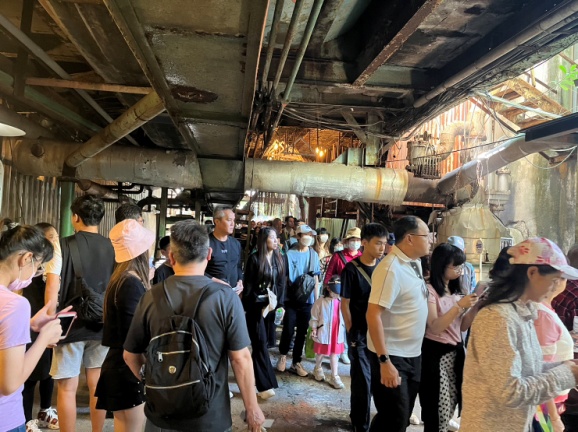 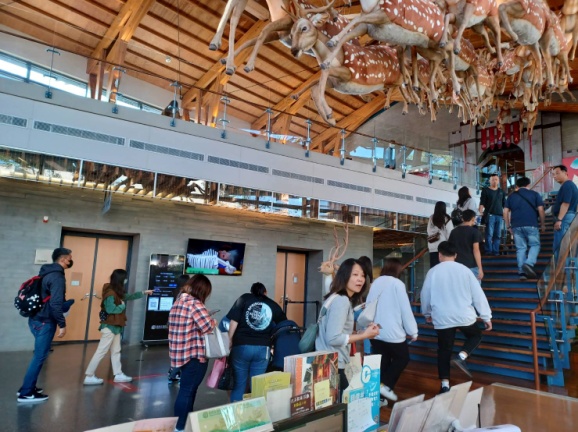 十鼓文化園區一早就吸引民眾前往遊園左鎮化石館是連假出遊好去處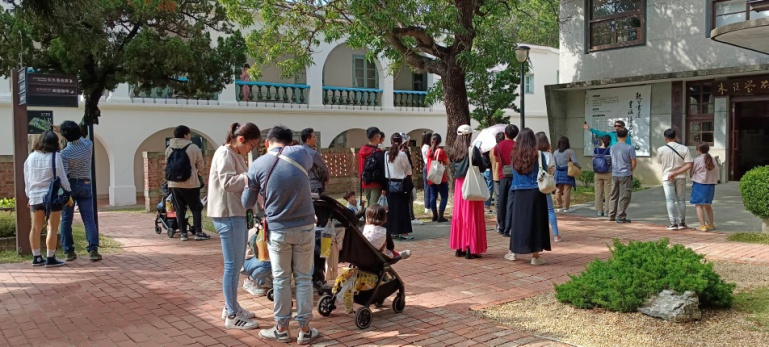 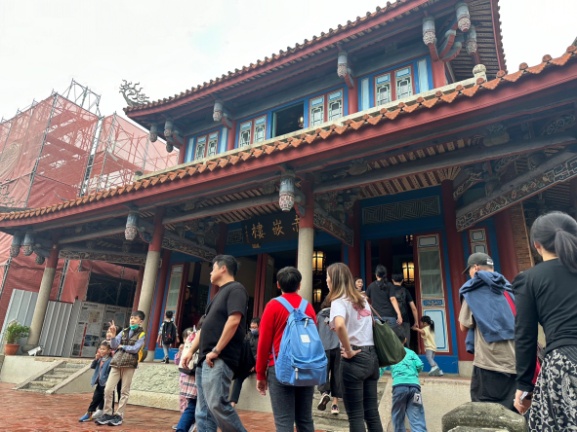 安平樹屋適合全家大小共同出遊的踏青景點赤崁樓眾多民眾一早就前往參觀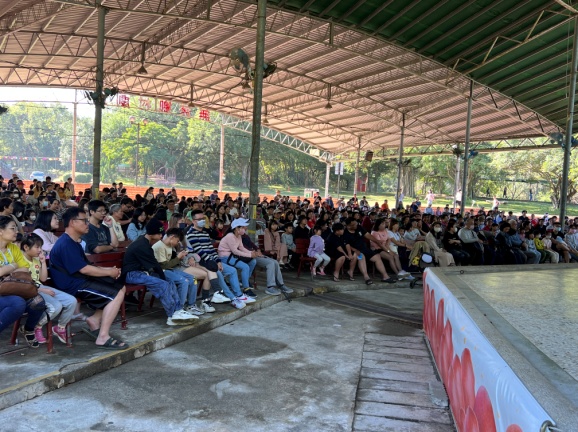 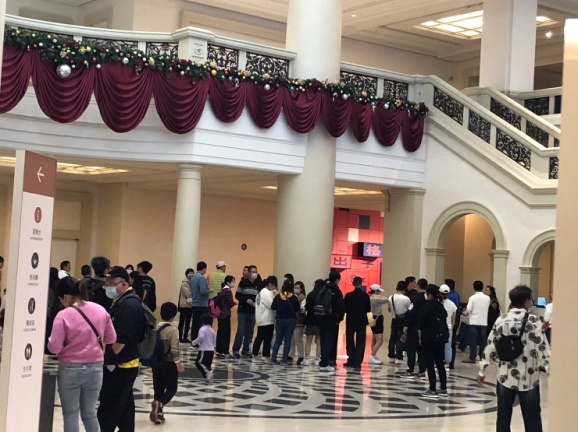 走馬瀨農場圓形廣場烏克蘭特技秀場次人潮爆滿民眾趁連假到奇美博物館來一場文化薰陶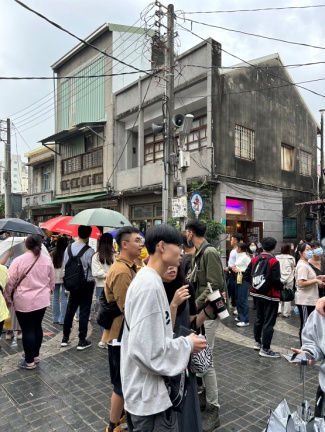 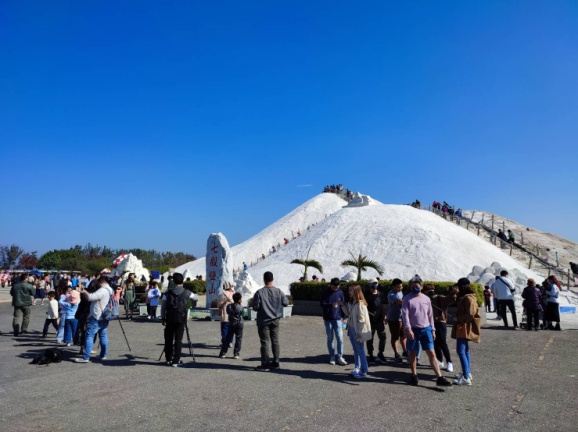 國華商圈美食吸引民眾前往品嘗七股鹽山一見雙雕鹽雕展熱鬧進行中